CORSI A BASSA INTENSITÀ FISICA, ATTIVITÀ FISICA ADATTATA (AFA)UISP PARMA 2017-18PISCINACORSI DI NUOTOPiscina Ferrari - Via Zarotto - (45’ d’acqua) - inizio 2 ottobreFlorida Fitness – Via Ximenez ,27 - (1h d’acqua) - inizio 2 ottobreGINNASTICA IN ACQUAPiscina Florida Fitness - Via Ximenez 27/A - (1h d’acqua) - inizio 4 ottobre GINNASTICA IN ACQUAPiscina “Caduti di Brema” - Viale Piacenza - (45’ minuti d’acqua) - inizio 4 ottobre ATTIVITÀ FISICA ADATTATA - PISCINASCLEROSI MULTIPLAFlorida Fitness – Via Ximenez ,27 - (1h d’acqua)Sabato: inizio 7 ottobre.Piscina Via Zarotto (45’ acqua) Lunedi: inizio 2 ottobrePiscina Ego Village - Via del Giardinetto 6 – Collecchio (PR) - (45’ d’ acqua) - inizio 2 ottobre PARKINSON – MAL DI SCHIENAPiscina Via Zarotto - (45’ d’acqua) - inizio 4 ottobre	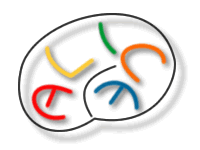 ICTUS STABILIZZATO in collaborazione con ALICe Onlus Piscina Via Zarotto - (45’ attività a secco + 45’ attività in acqua) – inizio 4 ottobreAll’avvio dei corsi l’associazione ALICe prenderà contatto con i partecipanti al corso per il rimborso di una parte della quota di iscrizione versata per chi è anche associato ALICe.UISP è anche in provincia! L’attività fisica adattata di UISP Parma è disponibile anche in Provincia. Chiama allo 0521/707411, o scrivi a d.antonelli@uispparma.it per sapere luoghi, costi, giorni ed orari, modalità di iscrizione, indirizzi e date di inizio dei corsi.CorsoIntensitàFrequenzaGiorniOrarioNr. lez.Costo €Nuoto1Annuale bisett.lun-gio9.00-9.4560260Nuoto1Annuale bisettLun-giov10.00-10.4560260Nuoto1Annuale bisett.lun-gio11.15-12.0060260CorsoIntensitàFrequenzaGiorniOrarioNr. lez.Costo €Nuoto1Annuale bisett.lun-gio9.00-10.0060209Nuoto1Annuale bisett.lun-gio10.00-11.0060209Nuoto1Annuale bisett.lun-gio11.00-12.0060209CorsoIntensitàFrequenzaGiorniOrarioNr. lez.Costo €Ginnastica1Annuale monosett.mer8.45-9.4530157Ginnastica1Annuale monosettmer9.45-10.4530157Ginnastica1Annuale monosettven10.00-11.0030157CorsoIntensitàFrequenzaGiorniOrarioNr. lez.Costo €Ginnastica1Annuale monosett.mer9.00-9.4530147Ginnastica1Annuale monosett.mer9.45-10.3030147Ginnastica1Annuale monosett.mer10.30-11.1530147CorsoIntensitàFrequenzaGiorniOrarioNr. lez.Costo €A.f.a.1Annuale monosett.sab14.00-15.0030157CorsoIntensitàFrequenzaGiorniOrarioNr. lez.Costo €A.f.a.1Annuale monosett.lun15.15-16.0030157CorsoIntensitàFrequenzaGiorniOrarioNr. lez.Costo €A.f.a.1Annuale monosett.lun14.00-14.4530157A.f.a.1Annuale monosett.lun14.45-15.3030157CorsoIntensitàFrequenzaGiorniOrarioNr. lez.Costo €A.f.a.1Annuale monosett.mer9-9.4530157CorsoIntensitàFrequenzaGiorniOrarioNr. lez.Costo €A.f.a.1Annuale monosett.mer9.00-10.3030180